MAZERET SINAVLARI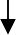 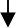 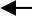 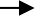 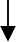 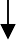 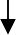 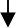 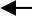 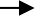 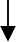 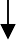 